§2572.  Examination, reexamination; endorsement; temporary licensureApplicants must be examined in whole or in part in writing and must be thorough in subjects the board determines necessary, including osteopathic theories and methods, to determine the competency of the candidate to practice osteopathic medicine in the State. If the examination is passed in a manner satisfactory to the board, the board shall issue to the applicant a license granting the applicant the right to practice osteopathic medicine in this State. If the applicant fails to pass the examination, the applicant is entitled to one reexamination within one year after failure upon payment of a fee set by the board. Osteopathic physicians who have been certified by the National Board of Osteopathic Examiners or have been strictly examined and licensed to practice osteopathic medicine in another state, which has equivalent licensing requirements to this State, may be licensed to practice osteopathic medicine in this State upon the payment of not more than $300 and the substantiation to the board that the applicant is a graduate of a school or college of osteopathic medicine approved by the American Osteopathic Association and that the license was obtained in the other state. The board may at its discretion require an examination of any such applicant.  [PL 1997, c. 50, §4 (AMD).]SECTION HISTORYPL 1973, c. 374, §1 (NEW). PL 1983, c. 378, §36 (AMD). PL 1991, c. 425, §3 (AMD). PL 1993, c. 600, §A174 (AMD). PL 1997, c. 50, §4 (AMD). The State of Maine claims a copyright in its codified statutes. If you intend to republish this material, we require that you include the following disclaimer in your publication:All copyrights and other rights to statutory text are reserved by the State of Maine. The text included in this publication reflects changes made through the First Regular and Frist Special Session of the 131st Maine Legislature and is current through November 1, 2023
                    . The text is subject to change without notice. It is a version that has not been officially certified by the Secretary of State. Refer to the Maine Revised Statutes Annotated and supplements for certified text.
                The Office of the Revisor of Statutes also requests that you send us one copy of any statutory publication you may produce. Our goal is not to restrict publishing activity, but to keep track of who is publishing what, to identify any needless duplication and to preserve the State's copyright rights.PLEASE NOTE: The Revisor's Office cannot perform research for or provide legal advice or interpretation of Maine law to the public. If you need legal assistance, please contact a qualified attorney.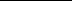 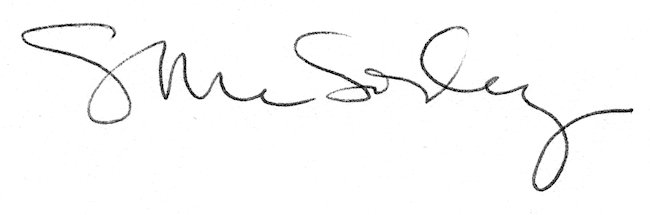 